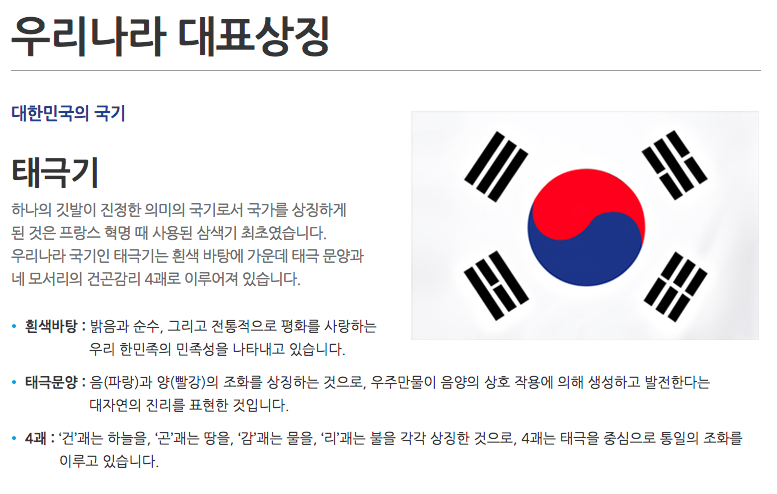 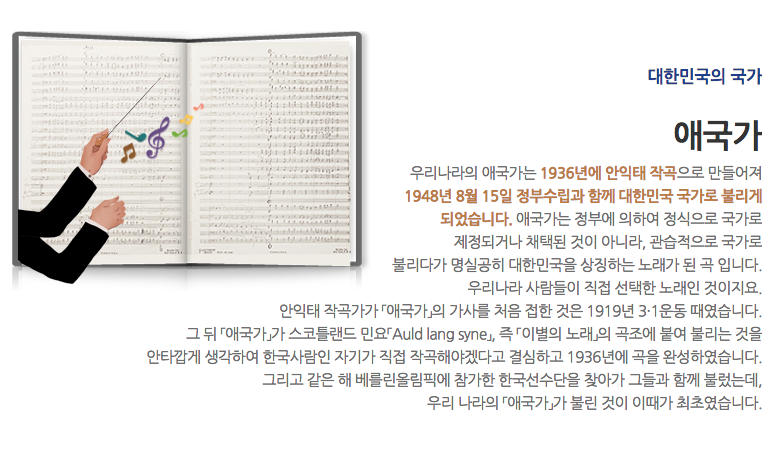 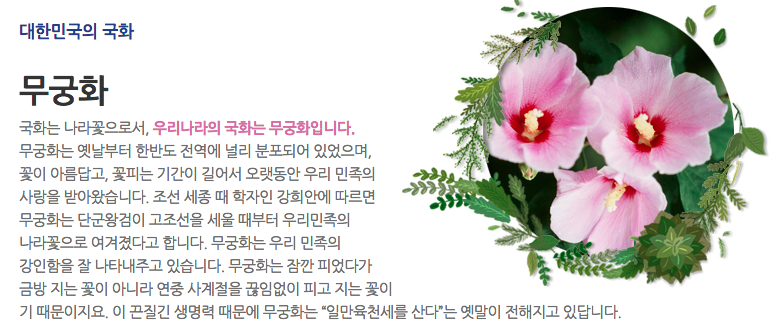 다음 문장에 예/ 아니오로 대답하세요. 대한민국을 상징하는 국화는 장미이다. (          )무궁화는 한반도 전역에 널리 분포되어 있다. (          ) 무궁화가 우리 나라의 꽃으로 여겨진 것은 세종대왕 때부터이다. (          )무궁화는 잠깐 피었다가 금방 지는 꽃이다. (          )무궁화는 봄에 잠깐 피었다가 진다. (          )대한민국의 국가를 작곡한 사람은 안익태이다. (          )작곡가 안익태가 애국가를 작곡한 때는 1948년이다. (          )안익태는 우리 나라 국가를 다른 나라 민요 곡조에 부르는 것을 좋아했다. (          )우리나라 국기는 프랑스 혁명 때 처음 만들어졌다. (          )태극기의 흰색 바탕은 밝음과 순수 평화를 상징한다. (          )다음 빈칸에 알맞은 말을 보기에서 골라 적어 보세요. 대한민국을 상징하는 대표적인 꽃은 _______________ 이다. 대한민국의 애국가를 작곡한 사람은 _______________ 이다. 태극기의 흰색은 _____________________을 상징한다. 태극기 가운데 빨강과 파랑이 조화를 이루는 모양을 ___________________ 이라 한다. 대한민국의 국가는 ____________________ 이다.  무궁화는 끈질긴 생명력 때문에 우리 민족의 __________________을 잘 나타낸다. 무궁화는 옛날부터 ________________ 전역에 널리 분포되어 있었다. 대한민국의 국기는 _____________________ 이다.  무궁화는 잠깐 피었다가 지는 꽃이 아니라 ________________을 피고 지는 꽃이다. ---------------------------- 보기-------------------------------------------강인함	개나리 	안익태	순수와 평와	태극문양	무궁화	애국가	애극가	무긍화	사게절 	한반도안익테	삼색기	호주		태국기	태국문향		태극기 사계절	강인암	순수와 평화	함반도	테국기